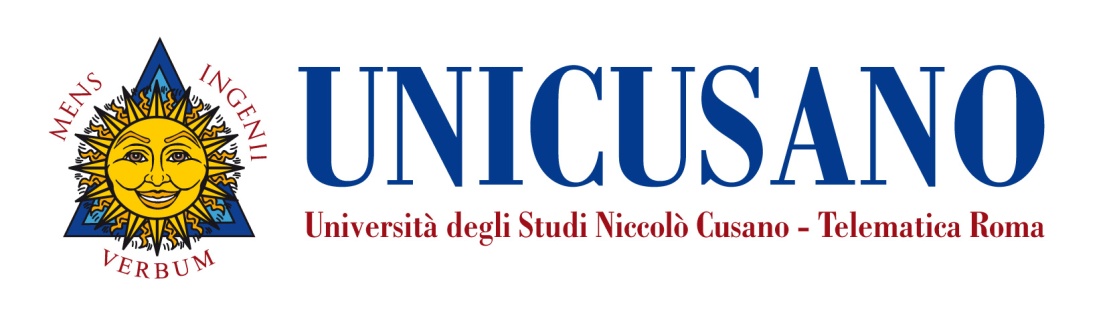 InsegnamentoSociologia dei Fenomeni PoliticiLivello e corso di studioLaurea in Scienze politiche e delle Relazioni internazionale (L-36)Settore scientifico disciplinare (SSD)SPS/11Anno di corsoIIAnno Accademico2020-2021Numero totale di crediti6PropedeuticitàSociologia GeneraleDocenteRoberto De RosaFacoltà: Scienze PoliticheNickname: derosa.robertoEmail: roberto.derosa@unicusano.it Orario di ricevimento: per le video-conferenze consultare il calendario alla seguente pagina del sito Unicusano.it https://www.unicusano.it/calendario-lezioni-in-presenza/calendario-area-politologica .Per il video-ricevimento giornaliero, visionare il calendario mensile presente nella sezione avvisi del corso.PresentazioneIl corso si propone di offrire agli studenti la conoscenza dei concetti generali e dei temi fondamentali della sociologia politica al fine di contribuire a una solida formazione nell’ambito delle scienze politiche. Una particolare attenzione sarà attribuita alla comunicazione politica con particolare riferimento al ruolo e alla funzione del linguaggio politico e della propaganda come fattori di influenza dei processi di opinione e di costruzione delle identità politiche alla basa delle società civile. Le E-tivity   associate al corso hanno lo scopo di sviluppare le competenze necessarie a interpretare e analizzare la realtà sociopolitica contemporanea. Obiettivi formativiIl corso di Sociologia dei Fenomeni Politici ha i seguenti obiettivi formativi:Illustrare e definire i concetti base della Società Politica: Stato, Potere.Illustrare le teorie fondamentali sulla distribuzione del potere: Elitismo, Pluralismo, Democrazia, TotalitarismoIllustrare l’analisi dinamica dei processi di socializzazione politica, la cultura politica e i processi di partecipazione politicaIllustrare il concetto di qualità democratica e delle sue componenti baseIllustrare i meccanismi della comunicazione politicaPrerequisitiLa frequenza al corso richiede il superamento delle propedeuticità di Sociologia Generale, inoltre è utile la conoscenza dei concetti fondamentali della Filosofia Politica. Al riguardo, si consiglia di rivedere tali nozioni, laddove lontane nel tempo.Risultati di apprendimento attesi- Conoscenza e capacità di comprensione (knowledge and understanding): Esiti attesi dal corso sono lo sviluppo delle capacità analitiche necessarie a comprendere e far propri i meccanismi sottesi ai fenomeni politicamente rilevanti. In tal senso, il corso permette l’acquisizione delle conoscenze relative a tematiche pertinenti le dimensioni sociali dei fenomeni politici e la formazione di una sensibilità necessaria a identificare i problemi politici e sociali che caratterizzano le società contemporanee.- Capacità di applicare conoscenza e comprensione (applying knowledge and understanding): Lo studente deve dimostrare di saper applicare con competenza professionale i temi oggetto del corso  con riferimento all’analisi delle situazioni relative ai processi tipici delle relazioni di potere in campo politico; identificare potenziali connessioni fra le diverse conoscenze disciplinari e la loro applicazione nelle prassi politica, sviluppando un profilo analitico  adeguato e capacità di riflessione sulle prassi partecipative e comunicative nel campo della politica.- Autonomia di giudizio (making judgements): Lo studente dovrà essere in grado di applicare le conoscenze acquisite per sviluppare analisi quanto più possibili originali ed essere in grado di elaborare i dati analitici per la definizione dello scenario/contesto/clima sistemico o specifico.- Abilità comunicative (communication skills): Lo studente dovrà acquisire un adeguato lessico disciplinare ed essere capace di articolarlo secondo diversi canali comunicativi, considerando l'esigenza di saper comunicare in modo chiaro e approfondito con specialisti del campo ma anche di potersi rivolgere con efficacia a non specialisti del settore.- Capacità di apprendimento (learning skills): Lo studente deve essere in grado di applicare nel suo insieme le conoscenze e competenze acquisite con la frequenza del corso e di integrarlo con gli insegnamenti offerti da altri insegnamenti del Corso di Studi, nonché quelle competenze metodologiche che consentano loro di affrontare autonomamente nuovi percorsi di apprendimento nel campo della Scienza Politica.Organizzazione dell’insegnamentoIl corso è sviluppato attraverso le lezioni preregistrate audio-video che compongono, insieme a slide e dispense, i materiali di studio disponibili in piattaforma. Sono poi proposti dei test di autovalutazione, di tipo asincrono, che corredano le lezioni preregistrate e consentono agli studenti di accertare sia la comprensione, sia il grado di conoscenza acquisita dei contenuti di ognuna delle lezioni. La didattica interattiva è svolta nel forum della “classe virtuale” e comprende 3 e-tivity (che saranno valutate in sede di esame) che applicano le conoscenze acquisite nelle lezioni di teoria e sono mirate all’articolazione dei concetti, all’analisi e interpretazione di brani scelti riguardanti le tematiche trattate al fine di stimolare e testare l’applicazione delle conoscenze, l’autonomia di giudizio, le capacità argomentative e comunicative.In particolare, il Corso di Sociologia dei Fenomeni Politici prevede 6 c.f.u. (Crediti Formativi Universitari). Il carico totale di studio per questo insegnamento corrisponde circa a 150 ore così suddivise in:circa 126 ore per la visualizzazione e lo studio del materiale videoregistrato (18 Ore videoregistrate di Teoria). Circa 18 ore di Didattica Interattiva per l’elaborazione e la consegna di 3 E-tivity  Circa 6 ore di Didattica Interattiva per l’esecuzione dei test di autovalutazione.Si consiglia di distribuire lo studio della materia uniformemente in un periodo di almeno 10 settimane dedicando allo studio della materia circa 15 ore a settimanaContenuti del corsoMODULI  1 – Stato e Società (2 lezioni di teoria videoregistrate per un impegno di 14 ore – settimana 1): Stato e società; le origini dello stato; teorie sulla formazione dello stato; la nascita dello stato-nazione; la concezione marxista dello stato MODULO 2 – Potere autorità e legittimità (3 lezioni di teoria videoregistrate per un impegno di 21 ore – settimane 2 e 3): Potere, autorità e legittimità; definizione e analisi dei potere; autorità e legittimità; legittimità e obbedienza; sovranitàe-tivity #1: Discutere e commentare l’elemento di riflessione offerto (esempio: citazione di un classico o di un contemporaneo; estratti da articoli o testi) sviluppando comparazione con i concetti studiati e illustrandone i punti di contatto o le eventuali differenze. (4 ore di carico si studio stimate)MODULO 3 – La distribuzione del potere (3 lezioni di teoria videoregistrate per un impegno di 21 ore – settimane 3 e 4): La distribuzione del potere; la teoria delle élite: l'approccio organizzativo: Mosca e Michels; l'approccio psicologico: Pareto; approcci contemporanei; Dahl e la teoria pluralista; il totalitarismo,  l'autoritarismo e la democraziaMODULO 4 – La socializzazione e il reclutamento politico (2 lezioni di teoria videoregistrate per un impegno di 14 ore – settimana 5): La socializzazione e il reclutamento politico; teorie della socializzazione politica: cosa, quando e come si apprende; Cultura politica e comportamento politico; il reclutamento politico: esempi pratici di socializzazione e reclutamentoMODULO 5 – La partecipazione politica (2 lezioni di teoria videoregistrate per un impegno di 14 ore – settimana 6): La partecipazione politica; forme di partecipazione politica; la diffusione della partecipazione politica; come spiegare la partecipazione politicae-tivity #2: Discutere e commentare l’elemento di riflessione offerto (esempio: citazione di un classico o di un contemporaneo; estratti da articoli o testi, tabelle di dati) sviluppando comparazione con i concetti studiati e illustrandone i punti di contatto o le eventuali differenze. (6 ore di carico si studio stimate)MODULO 6 – Qualità della democrazia e capitale sociale (2 lezioni di teoria videoregistrate per un impegno di 21 – settimane 7 e 8): Qualità della democrazia e capitale sociale : definizioni e requisiti alla ricerca di un concetto di qualità democratica; il concetto e le pratiche; fiducia e capitale sociale; variabili fondanti il capitale sociale; aspetti riflessi nell’agire politico MODULO 7 – Comunicazione politica, opinione pubblica e propaganda (2 lezioni di teoria videoregistrate per un impegno di 21 ore – settimane 9 e 10): Comunicazione politica opinione pubblica e propaganda; la comunicazione politica; influenza ed effetti della comunicazione politica: le fonti dell’influenza: i media, la comunicazione interpersonale, i soggetti politici; gli effetti sulla socializzazione politica; gli effetti sull’opinione pubblica; propaganda politica; tipologie  e finalitàe-tivity #3: Analizzare un caso di studio (Estratti da più articoli scientifici, estratti da discorsi politici, estratti da media/politics) definendo, identificando e illustrando gli elementi caratterizzanti il caso proposto (8 ore di carico si studio stimate)Programma ridottoPer 4 CFU studiare dal MODULO  1 AL MODULO 5 compresoMateriali di studio·   MATERIALI DIDATTICI A CURA DEL DOCENTEIl materiale didattico presente in piattaforma è suddiviso in 7 moduli. Essi ricoprono interamente il programma e ciascuno di essi contiene dispense/appunti dalle lezioni, slide e video-lezioni. Tale materiale contiene in nuce tutti gli elementi necessari per affrontare lo studio della materia.Testi consigliati: M. Rush, Politica e società, Il Mulino, Bologna, 2007Per letture ed approfondimenti ulteriori a scelta dello studente e da concordare con il docente:R. De Rosa, Partecipazione politica e nuovi media, Nuova Cultura Ed., Roma 2015 R. De Rosa, Videopolitica e video potere: partiti, leader ed elezioni nell’esperienza mediatico-visuale, Ed. Nuova Cultura, Roma 2009R. De Rosa, Capitale Sociale e organizzazione dei partiti, Aracne, Roma 3007Modalità di verifica dell’apprendimentoL’esame consiste nello svolgimento di una prova in forma orale e/o scritta tendente ad accertare le capacità di analisi e rielaborazione dei concetti acquisiti e di una serie di attività interattive (le e-tivity) svolte durante il corso nelle classi virtuali. La valutazione delle e-tivity, è effettuata, in itinere, durante la durata del corso e laddove positiva sarà considerata nella valutazione finale dell’esame di profitto. Saranno valutati i risultati di apprendimento attesi tramite l’accertamento delle conoscenze della materia, della capacità di applicarle, le abilità comunicative, la capacità di trarre conclusioni e la capacità di autoapprendimento.L’accertamento delle conoscenze e delle competenze può essere effettuato in forma orale presso la sede di Roma e in forma scritta presso i poli didattici, previa prenotazione da parte dello studente.La prova orale consiste in un colloquio per accertare il livello di preparazione dello studente. La prova scritta, si articola nel modello “3+3” (3 domande a risposta chiusa e 3 domande aperte):alle 3 domande chiuse relative ai contenuti differenti del programma d’esame viene attribuito il valore di 2 punti per risposta corretta;alle 3 domande aperte viene assegnato un punteggio massimo pari a 8 punti in base alla verifica del docente sui risultati di apprendimento attesiCriteri per l’assegnazione dell’elaborato finaleL’assegnazione dell’elaborato finale avverrà sulla base di un colloquio con il docente in cui lo studente manifesterà i propri specifici interessi in relazione a qualche argomento che intende approfondire; non esistono preclusioni alla richiesta di assegnazione della tesi e non è prevista una media particolare per poterla richiedere.